Publicado en San Jose, Costa Rica el 22/02/2017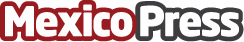 Digital Music Universe, S.A. presenta a Miguel Palmero, Co-Fundador y Director CreativoDigital Music Universe, S.A. (la 'Compañía' o 'DMU'), una nueva compañía de distribución de música digital fundada en Costa Rica, presenta al ingeniero, productor y editor Miguel PalmeroDatos de contacto:Randy  Scottcontact@digitalmusicuniverse.comNota de prensa publicada en: https://www.mexicopress.com.mx/digital-music-universe-s-a-presenta-a-miguel Categorías: Telecomunicaciones Música E-Commerce http://www.mexicopress.com.mx